ΘΕ 2. ΘΡΗΣΚΕΙΑ2.1 ΙΕΡΟΤΗΤΑ(Νοηματοδοτώντας)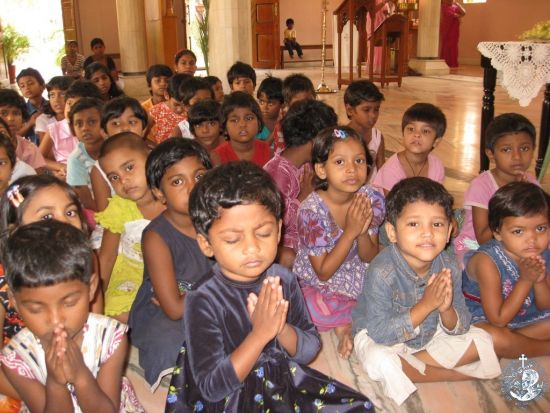 Ορθόδοξο Ορφανοτροφείο στην Ινδία. Ανακτήθηκε από http://photodentro.edu.gr/lor/r/8521/8872?locale=el (8/9/2016).* * *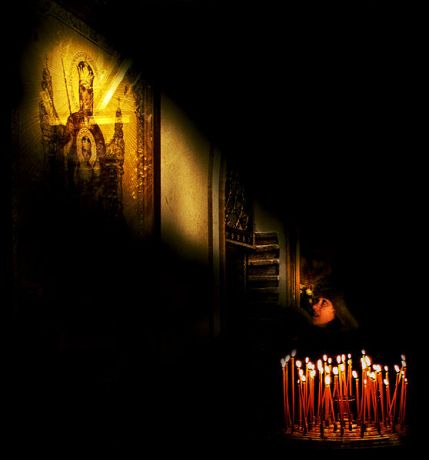 Γυναίκα που προσεύχεται μπροστά στην εικόνα της Παναγίας στο Κίεβο, Ουκρανία. Ανακτήθηκε από http://photodentro.edu.gr/lor/r/8521/8872?locale=el (8/9/2016).* * *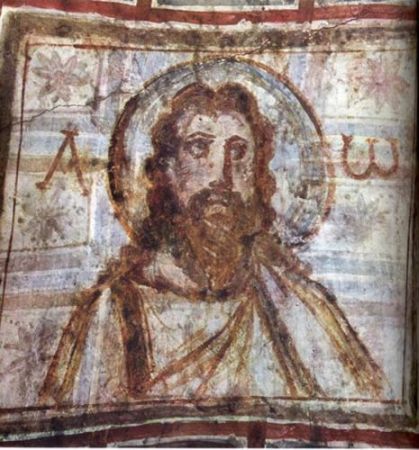 Κατακόμβη Commodilla. Προτομή του Χριστού. Τα σύμβολα στις δύο πλευρές είναι Άλφα και το Ωμέγα σημαίνει "Εγώ είμαι η αρχή και το τέλος". Ανακτήθηκε από http://photodentro.edu.gr/lor/r/8521/4478?locale=el (8/9/2016).* * *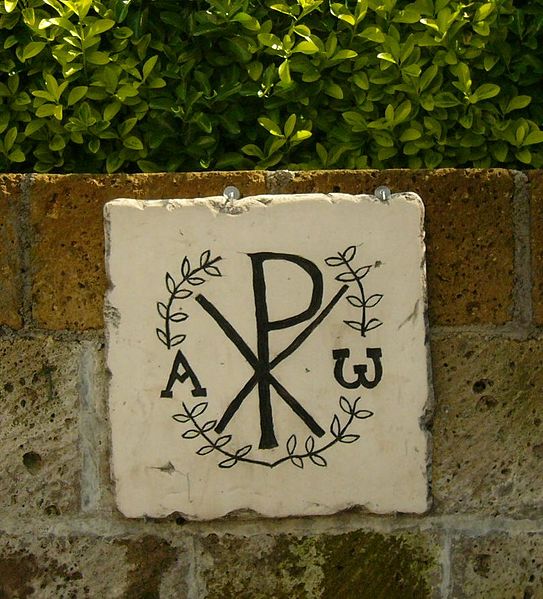 Συμβολική Απεικόνιση. Το μονόγραμμα του Χριστού, σχηματισμένο από τα δύο πρώτα σύμφωνα (Χ και Ρ) του ονόματός του. Ανακτήθηκε από http://photodentro.edu.gr/lor/r/8521/4478?locale=el (8/9/2016).* * *(Αναλύοντας)Καθολικότητα του θρησκευτικού φαινομένου«Ταξιδεύοντας θα μπορούσες να βρεις και πόλεις χωρίς τείχη, γράμματα, βασιλείς, σπίτια, χρήματα, που δε χρειάζονται νομίσματα, που τους λείπουν θέατρα και γυμναστήρια· δεν υπάρχει όμως ούτε έχει υπάρξει κανείς που να είδε κάποια πόλη χωρίς ιερά και θεούς, που δε χρησιμοποιεί ευχές, όρκους, μαντείες ή θυσίες για καλό σκοπό ή για την αποτροπή των κακών».Πλούταρχος, Προς Κολώτην Επικούρειον, 1126, D-E. Στο Δρίτσας, Δ., Μόσχος, Δ., Παπαλεξανδρόπουλος, Στ., Χριστιανισμός και Θρησκεύματα Β΄ Γενικού Λυκείου,  Ινστιτούτο Τεχνολογίας Υπολογιστών και Εκδόσεων «Διόφαντος», 2011, σελ. 34.* * *Θρησκεία και ιερό«Συχνά η «θεότητα» αποδίδεται από τους θρησκειολόγους με τις λέξεις “απολυτότητα” ή “ιερότητα”. Τότε το αντικείμενο της θρησκείας γενικά ονομάζεται το “απόλυτο” ή το “ιερό”. Όμως, αν και αόριστα αισθανόμαστε τι θέλουν να πουν αυτές οι λέξεις, είναι αδύνατο να ορίσουμε ακριβώς το νόημά τους. Έτσι, οι ορισμοί του απόλυτου ή του ιερού περιγράφουν, κατά κανόνα, όχι τι είναι το ίδιο το απόλυτο ή το ιερό, αλλά τους διάφορους τρόπους με τους οποίους εμείς το αντιλαμβανόμαστε, π.χ. ως μια δύναμη, όπως στον ορισμό “ο Θεός είναι μια ανώτερη δύναμη” ή ως κάτι που υπερβαίνει τον κόσμο και είναι συνεπώς «υπερφυσικό»… Θρησκειολόγοι, όπως ο Ρούντολφ Όττο (1869 -1939), έδειξαν ότι το απόλυτο μπορεί μόνο να βιωθεί και όχι να οριστεί. Στην Καινή Διαθήκη υπάρχει ένας περιεκτικός ορισμός της θρησκείας, η οποία συγκεφαλαιώνεται στην αγάπη προς τους πάσχοντες συνανθρώπους μας και στην ενάρετη ζωή».Δρίτσας, Δ., Μόσχος, Δ., Παπαλεξανδρόπουλος, Στ., Χριστιανισμός και Θρησκεύματα Β΄ Γενικού Λυκείου, Ινστιτούτο Τεχνολογίας Υπολογιστών και Εκδόσεων «Διόφαντος», 2011, σελ. 28.* * *Πηγή της θρησκείας«Συχνά θεωρείται ότι πηγή της θρησκείας υπήρξε ή είναι η άγνοια των ανθρώπων, οι οποίοι θεοποίησαν όσα δεν μπορούσαν να γνωρίσουν ή ο φόβος τους ενώπιον του αγνώστου. Όμως οι θεωρίες αυτές δεν μπορούν να εξηγήσουν την ύπαρξη στον άνθρωπο της δίψας για το απόλυτο, η οποία υπάρχει καθεαυτή και άσχετα από καταστάσεις φόβου ή άγνοιας. Μπορούμε να πούμε ότι βασική πηγή της θρησκείας είναι η έμφυτη τάση του ανθρώπου προς το απόλυτο. Στα πλαίσια της πίστης μας ότι το απόλυτο είναι ο Θεός, μπορούμε να πούμε ότι η θρησκεία πηγάζει από την ανάγκη του ανθρώπου να επικοινωνεί με το μεγάλο συγγενή του, το Θεό, ο οποίος εμφύτεψε στην ψυχή του την ανάγκη της αναζήτησής του».Δρίτσας, Δ., Μόσχος, Δ., Παπαλεξανδρόπουλος, Στ., Χριστιανισμός και Θρησκεύματα Β΄ Γενικού Λυκείου, Ινστιτούτο Τεχνολογίας Υπολογιστών και Εκδόσεων «Διόφαντος», 2011, σελ. 30.* * *Η θρησκεία πανανθρώπινο φαινόμενο«Ο άνθρωπος είναι ον θρησκευτικό (homo religiosus). Η θρησκεία ως πανανθρώπινο φαινόμενο διαδραματίζει σπουδαίο ρόλο στην πνευματική ζωή των ανθρώπων, αλλά συγχρόνως επηρεάζει βαθιά την ουσία και τις εκφάνσεις του πολιτισμού των λαών. Το θρησκευτικό βίωμα χαρακτηρίζεται από το βάθος και την ένταση. Σ' αυτό συμμετέχει όλος ο ψυχισμός του ανθρώπου ως νόηση, συναίσθημα και βούληση. Επηρεάζει βαθιά την προσωπικότητα του πιστού και τη διαμορφώνει ανάλογα με το είδος του απολύτου, στο οποίο αναφέρεται. Όταν το θρησκευτικό βίωμα συνίσταται από την άμεση, προσωπική και λυτρωτική βίωση της παρουσίας του Θεού, αποτελεί την πιο καθαρή και πιο ουσιαστική πτυχή της ζωής του ανθρώπου. Τότε το θρησκευτικό βίωμα είναι βίωμα του απολύτου, του προσωπικού και τελειότατου θείου όντος. Σύμφωνα με τον θρησκειολόγο Ρούντολφ Όττο “το βίωμα του ιερού, του αγίου” έχει δύο χαρακτηριστικά: “βιώνεται ως μυστήριο φοβερό, το οποίο δημιουργεί το δέος, την κατάνυξη, την επίγνωση της μηδαμινότητας και της απόστασης ανθρώπου και Θεού. Βιώνεται όμως και ως μυστήριο σαγηνευτικό, γεμάτο από αγάπη, γαλήνη και μακαριότητα. Έτσι, η απόσταση ανθρώπου και Θεού ελαττώνεται και κυριαρχούν συναισθήματα οικειότητας, εμπιστοσύνης και αγάπης, και ψυχοσωματική ισορροπία. Στην πρώτη φάση το Άγιο απωθεί, ενώ στη δεύτερη έλκει την ψυχή”».Δρίτσας, Δ., Μόσχος, Δ., Παπαλεξανδρόπουλος, Στ., Χριστιανισμός και Θρησκεύματα Β΄ Γενικού Λυκείου, Ινστιτούτο Τεχνολογίας Υπολογιστών και Εκδόσεων «Διόφαντος», 2011, σελ. 30-31.* * *Σκοπός και αναγκαιότητα της θρησκείας«Ο σκοπός της θρησκείας σχετίζεται άμεσα με την όλη υπόσταση του ανθρώπου- είναι πάντα η επίτευξη κάποιου είδους σχέσης με ό,τι κάθε θρησκεία θεωρεί ως απόλυτο και η απαλλαγή από το σχετικό, δηλαδή από το πολύμορφο κακό. Κύριο μέλημα κάθε θρησκείας είναι να προσφέρει στον πιστό τα μέσα εκείνα που θα τα αξιοποιήσει για την επιτυχία αυτού του διπλού σκοπού. Η λύτρωση, την οποία υπόσχεται κάθε θρησκεία, βρίσκεται σε άμεση συνάρτηση με το τι αυτή θεωρεί ως απόλυτο και τι ως σχετικό και με το σκοπό που ορίζει για την ανθρώπινη ύπαρξη…Ιδιαίτερα στη χριστιανική πίστη ο σκοπός περιλαμβάνει την μέσω του Χριστού ανάκτηση της αρμονίας σχέσεων του πιστού με το Θεό, με τον κόσμο, με το συνάνθρωπο, με τον εαυτό του, μέσα στα πλαίσια της ελευθερίας και της αγάπης. Έσχατος σκοπός είναι η Βασιλεία του Θεού, δηλαδή ένας κόσμος που θα έχει ανακτήσει συνολικά την κοινωνία με το Θεό και ταυτόχρονα θα έχει απαλλαγεί από το κακό και την κύρια συνέπειά του, τη φθορά και το θάνατο. Η Βασιλεία αυτή αναμένεται στα έσχατα, δηλαδή στο τέλος της ιστορίας, την εγκαινιάζει όμως ο Χριστός και για την έλευσή της συνεργάζεται και ο άνθρωπος».Δρίτσας, Δ., Μόσχος, Δ., Παπαλεξανδρόπουλος, Στ., Χριστιανισμός και Θρησκεύματα Β΄ Γενικού Λυκείου, Ινστιτούτο Τεχνολογίας Υπολογιστών και Εκδόσεων «Διόφαντος», 2011, σελ. 31-32.* * *Ιερό και Αγιότητα«Στο Λεξικό της Βίβλου του πανεπιστημίου της Οξφόρδης συναντάμε τα λήμματα “saint(s)” και “Holiness” στα οποία αποδίδεται το περιεχόμενο των ελληνικών λέξεων “άγιος” και “αγιότητα”. Ταυτίζεται επομένως η έννοια της αγιότητας με το ιερό στη βιβλική θεολογία: “Η αγιότητα παρουσιάζεται ως σύνθετη πραγματικότητα, η οποία αγγίζει το μυστήριο του Θεού, αλλά επίσης τη λατρεία και την ηθική. Περικλείει τις έννοιες του ιερού και του αγνού, αλλά τις ξεπερνά. Φαίνεται να επιφυλάσσεται μόνο στον Θεό, απρόσιτη, αποδίδεται όμως συνεχώς στα δημιουργήματα” […] Τι σημαίνουν όμως όλα αυτά πιο συγκεκριμένα για την κατανόηση των εννοιών της αγιότητας και του ιερού; Θα μπορούσαμε να πούμε ότι ο Λεβινάς μάς κατευθύνει να σκεφτούμε την αγιότητα ως τη σχέση με το πρόσωπο του Θεού και άρα και το πρόσωπο του άλλου ανθρώπου… “Γνωρίζω τον Θεό σημαίνει ξέρω τι πρέπει να κάνω”. Ο Νόμος Του, η τήρηση των εντολών Του στην πράξη, οριοθετούν την σχέση με την Αγιότητα Αυτού και ανοίγουν το δρόμο για την σχέση αγάπης με το άλλο πρόσωπο».Μανωλόπουλος, Ν., «Το ιερό και η αγιότητα. Σκέψεις με αφορμή τη φιλοσοφία του Λεβινάς», Σύναξη, 2007, τχ. 103, σελ. 62-67 (επιλογή). * * *2.2 ΑΝΤΑΜΟΙΒΗ(Βιώνοντας)Βαθμίδες ηθικής ωριμότητας«Τρία κίνητρα ωθούν τους ανθρώπους, ο φόβος, ο μισθός και η αγάπη, που αντιστοιχούν σε τρεις ανθρώπινους τύπους, στο δούλο, το μισθωτό και τον ελεύθερο ή υιό. Ο “δούλος” (με την έννοια που είχε ο όρος στην αρχαιότητα) προσπαθεί να τηρεί τις εντολές, για να αποφύγει την τιμωρία, που πιστεύει πως επισύρει η παράβασή τους. Βασικό κίνητρο του είναι ο φόβος. Η βαθμίδα αυτή μόνο ως πρώτο σκαλοπάτι μπορεί να κατανοηθεί. Σε καμία περίπτωση δεν πρέπει να επαναπαύεται κανείς θεωρώντας την ως υγιή σχέση. Στην επόμενη βαθμίδα ο άνθρωπος ενεργεί επειδή προσβλέπει στην ανταπόδοση, στο “μισθό” που θα λάβει. Και τούτη η βαθμίδα, μολονότι ελευθερώνεται από τον βραχνά του φόβου, δεν φανερώνει πλήρη ωριμότητα, διότι θεμελιώνει μια “λογιστική” και υπαλληλική σχέση. Και στις δυο αυτές βαθμίδες το πρόσωπο του άλλου παραμορφώνεται. Ο “δούλος” έχει μπροστά στα μάτια του ένα δικαστή κι εκδικητικό, κι ο “μισθωτός” ένα ταμία. Η κατεξοχήν βαθμίδα ωριμότητας είναι αυτή που κίνητρο έχει την αγάπη. Ο άνθρωπος εδώ ενεργεί σαν ελεύθερος κι όχι σαν δούλος, σαν γιος κι όχι σαν υπάλληλος. Ανοίγεται στον απέναντι επειδή βρίσκει νόημα σ' αυτό το άνοιγμα και το θέλει ελεύθερα και συνειδητά». Μπέγζος, Μ., Παπαθανασίου, Α., Θέματα Χριστιανικής Ηθικής Γ΄ Γενικού Λυκείου, Ινστιτούτο Τεχνολογίας Υπολογιστών και Εκδόσεων «Διόφαντος», 2011, σελ. 38  (διασκευή).* * *(Νοηματοδοτώντας)Η παραβολή για τους εργάτες του αμπελιού«Η βασιλεία των ουρανών μοιάζει μ' έναν γαιοκτήμονα, που βγήκε νωρίς το πρωί να προσλάβει εργάτες για το αμπέλι του. Συμφώνησε με τους εργάτες να τους πληρώσει ένα δηνάριο την ημέρα, και τους έστειλε στο αμπέλι του. Όταν γύρω στις εννιά βγήκε στην αγορά, είδε άλλους να στέκονται εκεί χωρίς δουλειά, και τους είπε: "πηγαίνετε και εσείς στο αμπέλι και θα σας δώσω ό,τι είναι δίκαιο". Έφυγαν κι αυτοί για το αμπέλι. Όταν ξαναβγήκε κατά τις δώδεκα και κατά τις τρεις, έκανε το ίδιο. Κατά τις πέντε, βγήκε και βρήκε κι άλλους να κάθονται, και τους ρωτάει: "γιατί κάθεστε εδώ άνεργοι όλη την ημέρα"; "Κανένας δε μας πήρε στη δουλειά", του απαντούν. "Πηγαίνετε", τους λέει, "κι εσείς στο αμπέλι μου και θα πάρετε ό,τι δικαιούσθε". Όταν βράδιασε, λέει ο ιδιοκτήτης του αμπελιού στο διαχειριστή του: "φώναξε τους εργάτες και πλήρωσέ τους το μεροκάματο, αρχίζοντας από τους τελευταίους ως τους πρώτους". Ήρθαν λοιπόν αυτοί που έπιασαν δουλειά στις πέντε και πήραν από ένα δηνάριο. Ήρθαν και οι πρώτοι και νόμισαν πως θα πάρουν περισσότερα· πήραν όμως κι αυτοί από ένα δηνάριο. Όταν το πήραν, άρχισαν να διαμαρτύρονται εναντίον του γαιοκτήμονα: "αυτοί οι τελευταίοι", έλεγαν, "εργάστηκαν μία ώρα και τους εξίσωσες μ' εμάς, που υπομείναμε το μόχθο και τον καύσωνα μιας ολόκληρης μέρας;" Εκείνος όμως γύρισε σ' έναν απ' αυτούς και του είπε: "φίλε, δε σε αδικώ· δε συμφώνησες μαζί μου ένα δηνάριο; Πάρ' το και πήγαινε. Εγώ θέλω να πληρώσω αυτόν που ήρθε τελευταίος όσο κι εσένα. Δεν μπορώ τα λεφτά μου να τα κάνω ό,τι θέλω; Ή μήπως επειδή είμαι καλός, αυτό προκαλεί τη ζήλεια σου"; Έτσι θα βρεθούν οι τελευταίοι πρώτοι και οι πρώτοι τελευταίοι. Γιατί πολλοί είναι οι καλεσμένοι, λίγοι όμως οι εκλεκτοί».Κατά Ματθαίον, Η παραβολή για τους εργάτες του αμπελιού, 20,1-16, Αθήνα: Ελληνική Βιβλική Εταιρία.* * *Κατηχητικός λόγος στην εορτή του Πάσχα«Όποιος είναι ευσεβής και φιλόθεος, ας απολαύσει την ωραία και λαμπρή αυτή εορτή. Όποιος δούλος έχει διαθέσεις αγαθές, ας εισέλθει στη χαρά, γεμάτος με ευφροσύνη που χαρίζει ο αναστημένος Κύριός του. Όποιος καταπονήθηκε με τη νηστεία, ας απολαύσει τώρα την αμοιβή του. Όποιος από την έκτη ώρα υπηρέτησε τον Κύριο, ας πάρει σήμερα την αμοιβή που δικαιούται. Όποιος προσήλθε στη ζωή της Εκκλησίας μετά την ενάτη, ας πάρει κι αυτός πρόθυμα μέρος στην Αναστάσιμη γιορτή. Όποιος προσήλθε μετά την δωδεκάτη, ας μην έχει καμιά αμφιβολία· καθόλου δεν θα τιμωρηθεί. Όποιος καθυστέρησε κι ήρθε μετά την τρίτη, ας πλησιάσει τον Κύριο χωρίς κανένα δισταγμό και φόβο. Όποιος προσήλθε κατά την πέμπτη ώρα, ας μην έχει κανένα φόβο, ότι τάχα, επειδή έχει φτάσει καθυστερημένος, δεν θα τον δεχτεί ο Θεός. Γιατί ο Κύριος δίνει πλουσιοπάροχα τις δωρεές Του. Γι’ αυτό δέχεται και τον τελευταίο, με την ίδια προθυμία που είχε δεχτεί και τον πρώτο. Χαρίζει ανάπαυση και ειρήνη σ’ εκείνον που έφτασε αργά, όπως ακριβώς κάνει και με τον πρώτο. Ελεεί κι εκείνον που έφτασε τελευταίος, αλλά περιποιείται κι εκείνον που πρώτος ήρθε. Και στον έναν δίνει και στον άλλο προσφέρει. Και τα έργα της αρετής δέχεται, αλλά και την απλή διάθεση αναγνωρίζει. Και την πράξη την αγαθή τιμά, αλλά και την απλή πρόθεση επαινεί.Εισέλθετε λοιπόν όλοι στη χαρά του Κυρίου σας. Και εκείνοι που πρώτοι φτάσατε κι όσοι ήρθατε δεύτεροι, λάβετε τον μισθό σας. Πλούσιοι και φτωχοί πανηγυρίστε. Όσοι εγκρατευτήκατε, αλλά κι εκείνοι που έχετε βραδυπορήσει στην εργασία των εντολών, τιμήστε τη σημερινή ημέρα. Όσοι νηστέψατε και εκείνοι που δεν νηστέψατε, ευφρανθείτε σήμερα. Η (Αγία) Τράπεζα είναι γεμάτη, απολαύστε την όλοι. Ο Μόσχος είναι άφθονος και ανεξάντλητος. Δεν επιτρέπεται λοιπόν να φύγει κάποιος πεινασμένος. Όλοι απολαύστε το Συμπόσιο που παρατίθεται για τους πιστούς. Όλοι απολαύστε τα θεία δώρα που προσφέρει η Θεία αγαθοσύνη. Κανένας πια να μη θρηνεί τη φτώχεια του, γιατί τώρα έγινε φανερή η Βασιλεία του Θεού, εκείνη που προσφέρεται σ’ όλους εξίσου. Κανένας να μην κλαίει πια τα πταίσματά του, γιατί συγχώρεσή μας είναι ο Αναστημένος. Κανένας ας μη φοβάται πια το θάνατο, γιατί ο θάνατος του Σωτήρα μας μας ελευθέρωσε από τον θάνατο και τη φθορά. Γιατί αν και ο Σωτήρας μας κρατήθηκε από τον θάνατο, τελικά τον εξαφάνισε… Γιατί με την Ανάστασή Του ο Χριστός έγινε η αρχή της αναστάσεως όλων όσων έχουν κοιμηθεί. Χρυσόστομος Ιω., Κατηχητικός Λόγος, PG, 59, 721-723. Ανακτήθηκε από http://neotita.gr/κατηχητικός-λόγος-αγίου-ιωάννου-του-χ/ (8/9/2016).* * *(Αναλύοντας)Ο Χριστός είναι φίλος μας«Τον Χριστό να Τον αισθανόμαστε σαν φίλο μας. Πέφτομε; Αμαρτάνομε; Με οικειότητα, αγάπη κι εμπιστοσύνη να τρέχομε κοντά Του· όχι με φόβο ότι θα μας τιμωρήσει αλλά με θάρρος, που θα μας το δίδει η αίσθηση του φίλου… Η έννοια του φόβου είναι καλή για τα πρώτα στάδια. Ο άνθρωπος ο αρχάριος συγκρατείται από το κακό με τον φόβο. Και ο φόβος είναι απαραίτητος, εφόσον είμαστε υλικοί άνθρωποι και χαμερπείς. Αλλ’ αυτό είναι ένα στάδιο, ένας χαμηλός βαθμός σχέσεως με το θείον. Το πάμε στη συναλλαγή, προκειμένου να κερδίσομε τον Παράδεισο ή να γλιτώσουμε την κόλαση. Αυτό, αν το καλοεξετάσουμε, δείχνει κάποια ιδιοτέλεια, κάποιο συμφέρον. Εμένα δεν μου αρέσει αυτός ο τρόπος. Όταν ο άνθρωπος προχωρήσει και μπει στην αγάπη του Θεού, τι του χρειάζεται ο φόβος; Ό,τι κάνει, το κάνει από αγάπη κι έχει πολύ μεγαλύτερη αξία αυτό. Το να γίνει καλός κάποιος από φόβο στον Θεό κι όχι από αγάπη δεν έχει τόση αξία. Προσπαθώντας διά του φόβου μπαίνομε σιγά σιγά στην αγάπη του Θεού. Πάει τότε η κόλαση, πάει ο φόβος και ο θάνατος. Ενδιαφερόμαστε μόνο για την αγάπη του Θεού. Κάνομε το παν γι’ αυτή την αγάπη. Όταν αυτό πετύχεις, τι άλλο θέλεις; Κέρδισες το παν. Ζεις τον Χριστό και ο Χριστός ζει μέσα σου».Πορφύριος Καυσοκαλυβίτης, Βίος και Λόγοι, εκδ. Ι.Μ. Χρυσοπηγής, Χανιά 2003, σελ. 232-235 (επιλογή).* * *Η προσδοκία της μελλοντικής ζωής«”Προσδοκῶ ἀνάστασιν νεκρῶν καί ζωήν τοῦ Μέλλοντος Αἰῶνος”. Στραμμένο προς το μέλλον, το “Πιστεύω” τελειώνει με μια νότα προσδοκίας. Μέσα από την πίστη μας στον Χριστό, αποκτάμε πότε πότε μια ζωντανή, προσωπική σχέση με τον Θεό· και ξέρουμε, όχι σαν υπόθεση, αλλά σαν πραγματικό γεγονός εμπειρίας, ότι αυτή η σχέση ήδη έχει μέσα της τα σπέρματα της αιωνιότητας. Η Τελική Κρίση, όπως τονίζει με έμφαση το Ευαγγέλιο του Αγ. Ιωάννη, συνεχίζεται όλο τον καιρό σ’ όλη τη διάρκεια της επίγειας ζωής μας. Όποτε, συνειδητά ή ασυνείδητα διαλέγουμε το καλό, ήδη εισερχόμαστε προκαταβολικά στην αιώνια ζωή· όποτε διαλέγουμε το κακό παίρνουμε μια πρόγευση από την κόλαση. Ο Χριστός είναι ο κριτής· κι όμως, από μιαν άλλη άποψη, εμείς εκφέρουμε την κρίση για τους εαυτούς μας. Αν κάποιος είναι στην κόλαση, δεν είναι γιατί ο Θεός τον φυλάκισε εκεί, αλλά γιατί εκεί είναι ο τόπος που ο ίδιος διάλεξε να βρίσκεται. Η θεϊκή αγάπη βρίσκεται παντού και δεν αποδιώχνει κανένα. Εμείς, όμως, από τη δική μας πλευρά, είμαστε ελεύθεροι ν’ απωθήσουμε τη θεϊκή αγάπη: δεν μπορούμε ωστόσο να το κάνουμε δίχως να προξενήσουμε πόνο στους εαυτούς μας, και όσο πιο τελική είναι η απώθησή μας, τόσο πιο πικρή είναι η οδύνη μας».Γουέαρ, Κ., επίσκ. Διοκλείας, Ο Ορθόδοξος Δρόμος, μτφρ. Μ. Πάσχου, εκδ. Επτάλοφος, Αθήνα 1984, σελ. 152-155 (επιλογή).* * *Η καινούργια ζωή «Ο Χριστιανισμός δεν είναι μια θρησκεία θανατοκεντρική· δεν είναι μια “μυστηριακή λατρεία” στην οποία μού προσφέρεται μια “αντικειμενική” διδασκαλία σωτηρίας από τον θάνατο, μέσα σε ωραίες τελετές, και που απαιτεί να την πιστεύω, ώστε να βγω κερδισμένος από τα “ευεργετήματά” της. Να είσαι Χριστιανός και να πιστεύεις στον Χριστό πάντα σήμαινε και σημαίνει πάντα: να γνωρίζεις με ένα μεταλογικό και ωστόσο απόλυτα βέβαιο τρόπο που ονομάζεται πίστη, πως ο Χριστός είναι Ζωή κάθε ζωής, πως είναι η Ζωή η ίδια και επομένως η ζωή μου. Η ίδια η πίστη δεν είναι αποδοχή τούτης ή εκείνης της “πρότασης” για τον Χριστό, αλλά αποδοχή του ίδιου του Χριστού ως της Ζωής και του φωτός της ζωής.Στον Χριστό η καινούργια ζωή άρχισε κιόλας, Εκείνος είναι η Αιώνια Ζωή, το Πλήρωμα, η Ανάσταση και η Χαρά του κόσμου. Και αν την κάνω δικιά μου αυτή την καινούργια ζωή, δικιά μου αυτή την πείνα και δίψα της Βασιλείας, δικιά μου αυτή την απαντοχή του Χριστού, δικιά μου τη βεβαιότητα πως ο Χριστός είναι η Ζωή, τότε ο ίδιος ο θάνατός μου θα γίνει μια πράξη κοινωνίας με τη Ζωή. Το μεγάλο αυτό πέρασμα, το Πάσχα του κόσμου, έχει αρχίσει με τον Χριστό και το φως του “ερχόμενου κόσμου” μάς έρχεται μέσα στη χαρά και στην ειρήνη του Αγίου Πνεύματος, επειδή ανέστη Χριστός και Ζωή πολιτεύεται». Schmemann A., Για να ζήσει ο κόσμος, μτφρ. Ζ. Λορεντζάτος, εκδ. Δόμος, Αθήνα 1987, σελ. 156-159 (επιλογή).* * *Χριστιανικός Θεός και ανταμοιβή«Η παραδείσια ζωή είναι καταρχήν μια πορεία για τελείωση, και μετά το τέρμα μια συνεχής προκοπή, μια διαρκής εκλάμπρυνση των λογικών προσώπων ως θεόμορφων προσώπων. Τον εντελώς αντίθετο χαρακτήρα έχει η ζωή των κολασμένων υπάρξεων. Η κολασμένη ζωή δεν είναι μια ιδιαίτερη κατάσταση που την επιβάλει βάσει ενός νόμου ο Θεός, και μάλιστα σε μια φυλακή κτιστών βασάνων. Ο Θεός, κατά τον Άγιο Μάξιμο τον Ομολογητή, λόγου χάρη, αγκαλιάζει αγαθούς και πονηρούς. Οι δεύτεροι δεν μπορούν να τον δουν στη δόξα του, και τον αισθάνονται ως τιμωρό και εχθρικό. Η κατάσταση αυτή των κολασμένων είναι αποκλειστικά δική τους στάση. Ούτε ο Θεός αρνείται ποτέ τη μετάνοια μετά θάνατο. Ο Θεός λοιπόν κανένα δεν κολάζει· η κόλαση είναι “αμεθεξία” του Θεού, ενώ η μετοχή αυτού είναι η τρυφή της παραδείσιας ζωής… Από τον Αυγουστίνο και εφεξής, όμως, η Δύση προσανατολίστηκε σε μια άλλη γραμμή. Η παραδείσια ζωή και η κόλαση θεωρήθηκαν καταρχήν υπό το νομικό πρίσμα της αμοιβής και της τιμωρίας. Εξ ου και η αναγκαιότητα του Καθαρτηρίου για να ξεπληρώνουν εκεί οι ψυχές τις οφειλές, που δεν πρόλαβαν να ξεπληρώσουν στην επίγεια ζωή».Ματσούκας, Ν., Δογματική και Συμβολική Θεολογία Β΄, εκδ. Πουρναρά, Θεσσαλονίκη 1988, σελ. 544-548 (επιλογή).* * *Ισλάμ και ανταμοιβή«Εκ των βασικότερων μηνυμάτων του Κορανίου και γενικότερα του Ισλάμ είναι η πεποίθηση για την τιμωρία των αμαρτωλών, την ανταμοιβή των δικαίων, τον παράδεισο και την κόλαση. Πυρήνας του κηρύγματος του Μωάμεθ κατά την πρώτη περίοδο υπήρξε ο τονισμός της ημέρας της κρίσεως. Το παν θα εξαφανιστεί, για να αποκατασταθεί και να κριθεί. Θα ανοιχτεί κατόπιν το βιβλίο, θα γίνουν γνωστά τα έργα των ανθρώπων και, από το ζυγοστάθμισμα των καλών και των κακών έργων, θα κριθεί η θέση του καθενός. Όσοι καταδικαστούν -άδικοι, άπιστοι, πονηροί- θα οδηγηθούν στο χώρο των αιώνιων βασάνων, τον Άδη· οι δίκαιοι θα εισέλθουν στον ευλογημένο τόπο του Παραδείσου… Το ζήτημα της ισλαμικής απόψεως περί του προορισμού του ανθρώπου (κισμέτ) είναι περίπλοκο, διότι στο Κοράνιο απαντούν αφενός μεν εδάφια αρνούμενα οποιαδήποτε δυνατότητα ελευθερίας, αφετέρου δε άλλα που αποδέχονται την ελευθερία, επί της οποίας στηρίζεται και η ανθρώπινη ευθύνη… Στον ισλαμικό μυστικισμό (σουφισμός) κύριοι στόχοι της πνευματικής ασκήσεως υπήρξαν η προσπάθεια υπέρβασης της ατομικότητας και εκμηδενισμού του “εγώ”, η πλήρης παράδοση στον “Αλλάχ”, η άγρυπνη αίσθηση της παρουσίας του Ηγαπημένου, το συνεχές είναι εν τω Θεώ. Κεντρικό αίσθημα είναι η ολοκληρωτική, πέρα κάθε συμβατικότητα, αγάπη του Θεού, που κατακαίει οποιοδήποτε άλλο κίνητρο, όπως φόβο ή προσδοκία ανταμοιβών».Γιαννουλάτος Α., αρχιεπ. Τιράνων, Ισλάμ. Θρησκειολογική επισκόπησις, εκδ. Πορευθέντες, Αθήναι 1975, σελ. 142, 144, 257-259 (επιλογή).* * *Ιουδαϊσμός και σωτηρία του κόσμου«Ο Θεός σώζει. Μετά τη δημιουργία του κόσμου το κύριο έργο του Θεού συνίσταται στη σωτηρία του. Το έργο αυτό πραγματοποιείται με εκλογή ενός τμήματος της ανθρωπότητας, που θα ζει μια ζωή τέτοια, που θα το διατηρεί σε κοινωνία με το Θεό. Κύρια αρχή αυτής της ζωής είναι να έχει Θεό του μόνο τον ίδιο και να τηρεί τις εντολές Του. Το τμήμα αυτό της ανθρωπότητας που είναι ο Ισραήλ ονομάζεται γι' αυτόν τον λόγο «λαός του Θεού». Η σωτηρία συμβαίνει στο τέλος της ιστορίας. Ήδη από την Έξοδο άρχισε να υπάρχει μεταξύ των Ιουδαίων η προσδοκία μιας μελλοντικής ανάδειξης του έθνους τους σε πρότυπο και ηγήτορα της ανθρωπότητας. Αυτό θα συνέβαινε στην τελική φάση της ιστορίας σε μια πορεία που κινείται από το παρελθόν προς το μέλλον. Η ιδέα αυτή στους προφήτες πήρε τη μορφή της “Μέρας του Γιαχβέ”, δηλαδή της εποχής που οι εχθροί του Ισραήλ θα κατατροπώνονταν και ένας βασιλιάς προερχόμενος από τον οίκο του Δαβίδ θα ίδρυε μια καινούργια βασιλεία. Αργότερα όμως, η ιδέα της εθνικής αποκατάστασης αντικαθίσταται από εκείνη της παγκόσμιας σωτηρίας των δικαίων, που θα προέλθει από κάποιον ορισμένο (χρισμένο= Μεσσία) από το Θεό γι' αυτόν το σκοπό. Στη σωτηρία αυτή συμπεριλαμβάνεται η προσδοκία της ανάστασης των νεκρών».Δρίτσας, Δ., Μόσχος, Δ., Παπαλεξανδρόπουλος, Στ., Χριστιανισμός και Θρησκεύματα Β΄ Γενικού Λυκείου, Ινστιτούτο Τεχνολογίας Υπολογιστών και Εκδόσεων «Διόφαντος», 2011, σελ. 234-235.* * *Ινδουισμός και ανθρώπινη λύτρωση«Τα έμβια όντα δε ζουν μόνο μια φορά, αλλά αφού μια μορφή ύπαρξης διαλυθεί, κάτι από αυτήν επιβιώνει και μεταβαίνει σε άλλη μορφή ύπαρξης. Δημιουργείται έτσι ένας ατέρμων κύκλος μετενσαρκώσεων (“Σαμσάρα”), που διατηρεί συνεχώς τα όντα σε κάποια μορφή ύπαρξης. “Κάρμα” σημαίνει πράξη. Οι πράξεις που το ον διέπραξε στην προηγούμενη μορφή ύπαρξης, είναι εκείνες που προσδιορίζουν τη μορφή στην οποία θα μεταβεί. Τέτοιες μορφές εκτός από την ανθρώπινη μπορούν να είναι μια ζωική, μια δαιμονική σε κάποια κόλαση ή μια θεϊκή σε κάποιο ουρανό. Η ατέρμονη παραμονή σε κάποια μορφή ύπαρξης, δηλαδή σε μια κατάσταση που ταυτίζεται με την οδύνη, προκάλεσε το αίτημα της απελευθέρωσης  από αυτή. Στον Ινδουισμό η ύπαρξη είναι οδυνηρή. Ως τέτοια θέτει το αίτημα της απελευθέρωσης από αυτή. Η απελευθέρωση επιδιώκεται με δύο τρόπους, τον άμεσο και το σταδιακό. Ο άμεσος τρόπος επιτυγχάνεται κυρίως μέσα από την αγαπητική αφοσίωση προς μια θεότητα, που επιλέγεται προσωπικά από τον Ινδουιστή. Η θεότητα αυτή είναι συνήθως κάποια που περιέχεται σε μια από τις τρεις παραδόσεις, δηλαδή το Σιβαϊσμό, το Βισνουϊσμό και το Σακτισμό. Το γεγονός αυτό κάνει τις τρεις αυτές παραδόσεις να είναι οι τρεις δημοφιλέστερες λύσεις στο αίτημα της απελευθέρωσης. Ο σταδιακός τρόπος, ο οποίος συγκεντρώνει την προτίμηση της μεγάλης πλειονότητας των πιστών, επιτυγχάνεται με την προσήλωση στο ντάρμα. Σ' αυτό συμπεριλαμβάνεται η λατρεία των διαφόρων θεοτήτων που, υπάρχουν στο Ινδουιστικό πάνθεο. Θεότητες που θεωρείται ότι συμβάλλουν στην απόσβεση του κακού κάρμα και συνεπώς σε μια καλή μετενσάρκωση, όπως η θεότητα του ποταμού Γάγγη με την πλύση στα νερά του, είναι δημοφιλείς. Αλλά και στο σταδιακό τρόπο η ένωση με τη θεότητα της προσωπικής επιλογής παραμένει πάντα ο απώτερος, τελικός στόχος».Δρίτσας, Δ., Μόσχος, Δ., Παπαλεξανδρόπουλος, Στ., Χριστιανισμός και Θρησκεύματα Β΄ Γενικού Λυκείου, Ινστιτούτο Τεχνολογίας Υπολογιστών και Εκδόσεων «Διόφαντος», 2011, σελ. 259-260, 268-269 (επιλογή).* * *Βουδισμός«Εκτός από το φωτισμό, για να σωθεί κάποιος πρέπει να κατέχεται από συμπόνια προς όλα τα όντα και να θέλει να τα βοηθήσει να σωθούν. Εκείνος που το κάνει αυτό ονομάζεται μποντισάτβα (μπόντι=φωτισμός, σάτβα=ον σε πορεία προς το φωτισμό). Ο μποντισάτβα μετά από άπειρες ζωές φτάνει κάποτε στο σημείο να μπει στη Νιρβάνα, που στο Μαχαγυάνα Βουδισμό σημαίνει να ενωθεί με το απόλυτο. Το μεγάλο πλήθος των πιστών του Βουδισμού επιδιώκει να αναγεννηθεί στον κόσμο κάποιου από τους παραπάνω Βούδες. Αυτός είναι ο λόγος που σε χώρες όπως η Κίνα, η Κορέα, η Ιαπωνία κ.α., ο Βουδισμός της πλειονότητας είναι θρησκεία που υπηρετεί κυρίως τη μεταθανάτια ζωή». Δρίτσας, Δ., Μόσχος, Δ., Παπαλεξανδρόπουλος, Στ., Χριστιανισμός και Θρησκεύματα Β΄ Γενικού Λυκείου, Ινστιτούτο Τεχνολογίας Υπολογιστών και Εκδόσεων «Διόφαντος», 2011, σελ. 285.* * *Κινεζικά θρησκεύματα «Στην Κίνα υπάρχουν από παλιά πολλές θρησκείες. Λίγοι είναι εκείνοι που έχουν τη μία μόνο από αυτές ως αποκλειστική ή κύρια θρησκεία τους. Αυτό συμβαίνει, διότι η θρησκεία που ασκεί η πλειονότητα του κινεζικού λαού, και που γι' αυτό μπορεί να ονομαστεί κινέζικη θρησκεία, αποτελείται από τις τρεις παραπάνω θρησκείες σε συνδυασμό. Ο συνδυασμός τους συνίσταται στη χρήση από τους ίδιους ανθρώπους πότε της μιας και πότε της άλλης, ανάλογα με τον επιδιωκόμενο σκοπό. Έτσι, για την επίτευξη σκοπών που μπορούν να πραγματοποιηθούν μέσα από την εναρμόνιση του ανθρώπου με το γενικό τρόπο λειτουργίας της φύσης ή για την επίτευξη υγείας και μακροβιότητας οι Κινέζοι προστρέχουν στην ταοϊστική παράδοση. Για την επίτευξη μιας αρμονικής κατάστασης στην περιοχή των διανθρώπινων σχέσεων, από εκείνες που αφορούν στα μέλη μιας οικογένειας ως εκείνες που αφορούν στις κοινωνικές και δημόσιες υποχρεώσεις, οι ίδιοι συμπεριφέρονται σύμφωνα με τους κανόνες του Κομφουκιανισμού, οι οποίοι διέπουν ακριβώς αυτές τις σχέσεις. Για την επίτευξη μιας καλής μεταθανάτιας ζωής, οι Κινέζοι στρέφονται σ' εκείνους τους Βούδες και Μποντισάτβες που βοηθούν σ' αυτό τον τομέα. Επιπροσθέτως, για την επίτευξη σκοπών όπως η καλή υγεία, π.χ. η επαγγελματική προκοπή, η απόκτηση παιδιών, η προστασία από συμφορές κτλ. οι Κινέζοι στρέφονται σ' ένα πλούσιο πάνθεο, που αποτελείται από τα θεία όντα όλων των παραπάνω θρησκειών. Από τα μέλη της οικογένειας αυτής γίνονται προσφορές, απευθύνονται αιτήματα κτλ. Σημαντική κατηγορία είναι επίσης τα κακά πνεύματα, για προστασία από τα οποία χρησιμοποιούνται διάφορα μέσα». Δρίτσας, Δ., Μόσχος, Δ., Παπαλεξανδρόπουλος, Στ., Χριστιανισμός και Θρησκεύματα Β΄ Γενικού Λυκείου, Ινστιτούτο Τεχνολογίας Υπολογιστών και Εκδόσεων «Διόφαντος», 2011, σελ. 290-291.* * *Σχέση Θεού κι ανθρώπου«Το βαθύ, ανθρώπινο χρέος μας είναι όχι να ξεδιαλύνουμε και να φωτίσουμε το ρυθμό της πορείας του Θεού, παρά να προσαρμόσουμε, όσο μπορούμε, μαζί του το ρυθμό της μικρής, λιγόχρονης ζωής μας. Έτσι μονάχα κατορθώνουμε να εχτελούμε κάτι αιώνιο εμείς οι θνητοί, γιατί συνεργαζόμαστε με κάποιον Αθάνατο. Έτσι μονάχα νικούμε τη λεπτομέρεια, τη θανάσιμη αμαρτία, νικούμε τη στενότητα του μυαλού μας, μετουσιώνουμε τη σκλαβιά του χωματένιου υλικού, που μας δόθηκε να δουλέψουμε, σ' ελευτερία. Τι θα πει να δουλέψουμε; Να γιομώσουμε τον κύκλο τούτον με πεθυμιές, με ανησυχίες και με πράξες, ν' απλωθούμε και να φτάσουμε τα σύνορα, να μη χωρούμε πια, να ραΐζουν και να γκρεμίζουνται. Έτσι, δουλεύοντας τα φαινόμενα, πληθαίνουμε, πλαταίνουμε την ουσία. Δε νοιάζουμαι άλλες εποχές κι άλλοι λαοί τι πρόσωπο έδωκαν στην τεράστια απρόσωπην ουσία. Τη γιόμωσαν με ανθρώπινες αρετές, με αμοιβές και τιμωρίες, με βεβαιότητες. Έδωκαν στις ελπίδες και στους φόβους τους ένα πρόσωπο, υπόταξαν σ' ένα ρυθμό την αναρχία τους, βρήκαν μιαν ανώτερη δικαιολογία να ζήσουν και να δουλέψουν. Έκαμαν το χρέος τους. Μα εμείς ξεπεράσαμε σήμερα τις ανάγκες τούτες, συντρίψαμε τη μάσκα τούτη της Άβυσσος, δε χωράει πια κάτω από το παλιό προσωπείο ο Θεός μας. Ξεχείλισε η καρδιά μας από νέες αγωνίες, από λάμψη και σιωπή καινούρια. Ας σκύψουμε στην καρδιά μας κι ας αντικρίσουμε με γενναιότητα την Άβυσσο. Ας επιχειρήσουμε να πλάσουμε πάλι το νέο σύγχρονο πρόσωπο του Θεού μας με τη σάρκα και με το αίμα μας! Δε μαχόμαστε για το εγώ μας, μήτε για τη ράτσα, μήτε για την ανθρωπότητα. Δε μαχόμαστε για τη Γης, μήτε για Ιδέες. Όχι ο Θεός θα μας σώσει. Εμείς θα σώσουμε το Θεό, πολεμώντας, δημιουργώντας, μετουσιώνοντας την ύλη σε πνέμα. Η ζωή είναι στρατιωτική θητεία στην υπηρεσία του Θεού. Κινήσαμε σταυροφόροι να λευτερώσουμε, θέλοντας και μη, όχι τον Άγιο Τάφο, παρά το Θεό το θαμμένο μέσα στην ύλη και μες στη ψυχή μας. Ας τόνε λευτερώσουμε! Άγιος Τάφος είναι το μυαλό. Μέσα του κείτεται ο Θεός και παλεύει με το θάνατο. Ας τρέξουμε βοήθεια! Η προσευκή μου δεν είναι κλαψούρισμα ζητιάνου μήτε ερωτικιά εξομολόγηση. Μήτε ταπεινός απολογισμός εμποράκου: "σου' δωκα, δώσε μου". Η προσευκή μου είναι αναφορά στρατιώτη σε στρατηγό. "Αυτό έκαμα σήμερα, να πώς πολέμησα να σώσω στον εδικό μου τομέα αλάκερη τη μάχη, αυτά τα εμπόδια βρήκα, έτσι στοχάζουμαι αύριο να πολεμήσω". Καβαλάρηδες οδεύουμε στο λιοπύρι η κάτω από σιγανή βροχή. Εγώ κι ο Θεός μου. Και κουβεντιάζουμε χλωμοί, πεινασμένοι, ανυπόταχτοι. "Αρχηγέ!" κι εκείνος στρέφει κατά με το πρόσωπο του κι ανατριχιάζω αντικρίζοντας την αγωνία του. Τραχειά είναι η αγάπη μας, καθόμαστε στο ίδιο τραπέζι, πίνουμε το ίδιο κρασί στη χαμηλή τούτη ταβέρνα της Γης». Καζαντζάκης, Ν., Ασκητική, εκδ. Καζαντζάκη, Αθήνα 2007, σελ. 63-74 (επιλογή).* * *2.3 ΠΑΡΑΔΟΣΗ(Αναλύοντας)Παράδοση και λαϊκές παραδόσεις«Υπάρχουν παραδόσεις που δεν έχουν σχέση πάντοτε με το γνήσιο πνεύμα του Χριστιανισμού, όπως αυτό εκφράστηκε από την Αγία Γραφή, τις Οικουμενικές Συνόδους και την ομόφωνη άποψη των Πατέρων της Εκκλησίας. Πρόκειται για τις επιμέρους “παραδόσεις”, που δεν είναι πάντοτε παραδόσεις της Εκκλησίας, έστω και αν συνδέονται με γεγονότα της ζωής της Εκκλησίας, ή για λαϊκές παραδόσεις με παγανιστικά και λαϊκά στοιχεία που έχουν ζυμωθεί με τη θρησκευτική ζωή και είναι δύσκολο να διακρίνει ο απλός πιστός μέχρι πού οι παραδόσεις αυτές είναι γνήσιες παραδόσεις της Εκκλησίας. Αυτές και κριτική και αλλαγή επιδέχονται, στο βαθμό που δεν εκφράζουν τη γνήσια Παράδοση της Εκκλησίας. Σε αντίθετη περίπτωση έχουμε μια απλή «συντήρηση» ενός παρελθόντος που παύει να είναι ζωογόνος αλήθεια. Επίσης, υπάρχουν οι παραδόσεις των ανθρώπων ή τοπικές παραδόσεις, όπως συμβαίνει σε τοπικές Εκκλησίες ή σε χώρες όπου αναπτύσσεται η ιεραποστολή, όπου τα τοπικά έθιμα και οι τοπικοί παραδοσιακοί τρόποι έκφρασης παραμένουν στη ζωή της τοπικής Εκκλησίας και η λατρευτική ζωή επίσης ακολουθεί άλλη πορεία σύμφωνη με τις τοπικές παραδόσεις».Δρίτσας, Δ., Μόσχος, Δ., Παπαλεξανδρόπουλος, Στ., Χριστιανισμός και Θρησκεύματα Β΄ Γενικού Λυκείου, Ινστιτούτο Τεχνολογίας Υπολογιστών και Εκδόσεων «Διόφαντος», 2011, σελ. 118.* * *Εκκλησία και λαϊκά έθιμα«Υπάρχει, ωστόσο, και μια άλλη κατηγορία λαϊκών λατρευτικών εθίμων, τα οποία σχετίζονται μεν κατά κάποιο εξωτερικό τρόπο με την λειτουργική ζωή της Εκκλησίας, πρόκειται όμως ουσιαστικά για μαγικού τύπου τελετές και αντιλήψεις, ή δεισιδαίμονες συμπεριφορές και προλήψεις, πού πόρρω απέχουν από την αληθινή πίστη και το αυθεντικό λειτουργικό ήθος της Εκκλησίας. Εκτός των ανωτέρω, κατά το παρελθόν παρατηρήθηκαν και πολλές άλλες περιπτώσεις αναμείξεως χριστιανικών και ειδωλολατρικών λατρευτικών στοιχείων, οι οποίες, δυστυχώς, παρά την άνοδο του μορφωτικού επιπέδου του λαού και την υπό της Εκκλησίας καταβληθείσα κατηχητική προσπάθεια, παραμένουν ως σήμερα ανεξάλειπτες. Ανακεφαλαιώνοντας θα μπορούσαμε να συνοψίσομε τη στάση της Ορθοδόξου Εκκλησίας έναντι των λαϊκών εθίμων στις εξής τρεις βασικές αρχές: Α) Απόλυτος σεβασμός και φροντίδα συντήρησης και καλλιέργειας για τα έθιμα εκείνα, που συνηχούν προς το ορθόδοξο δόγμα και το ορθόδοξο λειτουργικό ήθος. Β) Ποιμαντική ανοχή και πνεύμα παιδαγωγικής αξιοποίησης προς εκείνα που δεν δημιουργούν ιδιαίτερα πνευματικά προβλήματα, όπως π.χ. αυτά που αναφέρονται στην αγάπη προς τη φύση, την προστασία του περιβάλλοντος και την καλώς νοούμενη ψυχαγωγία των ανθρώπων. Γ) Απερίφραστη καταδίκη και συστηματική ποιμαντική προσπάθεια εξάλειψης των εθίμων εκείνων, τόσο των παλαιών, όσο και των νεωτέρων, που έφερε η εκκοσμίκευση της λατρείας, και τα οποία δεν εναρμονίζονται με το πνεύμα της αγίας Γραφής και των ιερών κανόνων». Τζέρπος, Δ., πρωτοπρ., Η Ορθόδοξη λατρεία στα ήθη και έθιμα του Ελληνικού λαού, Εισήγηση στο ΣΤ΄ Πανελλήνιο Λειτουργικό Συμπόσιο Στελεχών Ιερών Μητροπόλεων, Σύρος: 20-23 Σεπτεμβρίου 2004.* * *Γιορτές και σύμβολα στην ορθόδοξη ελληνική λατρεία«Οποιαδήποτε κι αν θα είναι η πολιτιστική εξέλιξη, ή η αφομοίωση του ελληνικού έθνους μέσα στον παγκόσμιο μηχανικό τρόπο ζωής, με τους καταρράκτες των τουριστικών επισκέψεων και την οικονομική ένταξή του στην Κοινή Ευρωπαϊκή Αγορά, θα του μείνει πάντα μια γωνιά ιδιότυπης παραδοσιακής ζωής, μια εστία αποτελεσματικός αντίστασης, η ορθόδοξη εκκλησιαστική του εθιμοτυπία. Αν είχαμε γίνει Καθολικοί η Διαμαρτυρόμενοι, τότε πολύ γρήγορα ὁ ευρωπαϊκός ή διεθνής ασβέστης θα έχε σκεπάσει τα εθνικά ψηφιδωτά μας. Επειδή, όμως, ακολουθούμε το πιο λαογραφικό δόγμα στις τελετουργικές εκδηλώσεις και ενέργειες, που είναι πλούσιες και συνεχείς και οικείες, όχι μόνο στην Εκκλησιά, αλλά και μέσα στο σπίτι και έξω, στον δημόσιο βίο, κι επειδή το δόγμα αυτό προσαρμόστηκε και ζυμώθηκε από χρόνια, με τις ελληνικές -αρχαίες και νέες- συνήθειες και παραδόσεις μας, γι’ αυτό δύσκολα θα φθάσουμε σε συγχώνευση αφανιστική… Γιορτές, τελετές και σύμβολα στην ορθόδοξη ελληνική λατρεία είναι ένα εξαίρετο σύνολο ζωντανών εκδηλώσεων, που γίνονται από την ίδια την Εκκλησία για το λαό, ή από τον λαό για την Εκκλησία, γεμίζουν τη ζωή του έθνους και κρατούν σε απόσταση, ή μη συμμετοχή, οποιαδήποτε εισβολή από ξένα και δελεαστικά έθιμα. Και μόνη η διαφορά της αρχιτεκτονικής των βυζαντινών εκκλησιών μας, που σφραγίζουν σ’ όλη την Ελλάδα το εθνικό μας τοπίο, θα αρκούσε για να δηλώσει τον ξεχωριστό χώρο. Αλλά και οι εικόνες, τα θυμιατήρια, τα κόλλυβα, το σχήμα των παπάδων μας, ἡ ψαλτική, οι γιορτές, φωνάζουν για το ιδιαίτερο λαογραφικό χρώμα του τόπου, που μπορούν να το διαφεντεύουν για αιώνες… Ας κατακρίνουν οι θεολογικώς αυστηροί ιεροκήρυκες τα “ειδωλολατρικά” μικροέθιμα του λαού. Όλοι τους, και αυτοί και οι άλλοι, οι συμπαθητικοί κληρικοί των χωριών, διατηρούν μιαν εκκλησιαστική ορθόδοξη λαογραφία από τις πιο ακατάλυτες. Η λειτουργία μας κι οι άλλες ακολουθίες είναι γεμάτες από λαϊκά παραδοσιακά ενδιαφέροντα, σε νόημα, σε θέαμα, σε μέλος… Η ορθόδοξη λατρεία, διατηρεί θέλοντας και μη, τα ελληνικά παραδοσιακά έθιμα και μέσα στον οποιοδήποτε εξευρωπαϊσμό μας, οι γιορτές, οι τελετές, και ἡ κοινωνική τους επίδραση θα δείχνουν πάντα την εθνική φυσιογνωμία μας και θα φωνάζουν μ’ ένα πανηγυρικό τρόπο: εδώ Ελλάδα».Λουκάτος, Δ., «Η Εκκλησία και τα λαογραφικά της», στο Σύγχρονα Λαογραφικά, εκδ.  Φιλιππότη, Αθήνα 2003, σελ. 105-110.* * *Θρησκευτική λαογραφία«Στις διαδικασίες αυτές, που υπήρξαν μακροχρόνιες και όχι πάντοτε ειρηνικές, αυτόματες και αυτονόητες, τον πρώτο λόγο είχε ο λαός, που διαχειριζόμενος την παράδοσή του και τα νέα στοιχεία που προσλάμβανε σύμφωνα με το αισθητήριο και το θρησκευτικό του αίσθημα, δεν δίστασε να υιοθετήσει και να προσεταιριστεί νέα στοιχεία, με κύριο κριτήριο την τελετουργική τους υπόσταση, ακόμη και ενάντια στη γνώμη της επίσημης ποιμαίνουσας Εκκλησίας ή στη δογματική υπόσταση της πίστης του. Αυτήν ακριβώς τη διαδικασία περιέλαβαν εν προκειμένω οι πολιτισμικοί διάλογοι,  στην λειτουργία των οποίων οφείλεται μεγάλο μέρος της τελετουργικής ελληνικής λαϊκής παράδοσης, όπως την γνωρίζουμε και την μελετούμε σήμερα. Ας σημειωθεί μάλιστα εδώ ότι η κίνηση αυτή μεταξύ Ανατολής και Δύσεως, που χαρακτηρίζει γενικότερα τις εκφάνσεις του ελληνικού -και όχι μόνον του λαϊκού- πολιτισμού και οφείλεται στη γεωγραφική και γεωπολιτική θέση του ελληνικού χώρου, που αποτελεί ουσιαστικά γέφυρα μεταξύ Ανατολής και Δύσης, συνεχίζεται και σήμερα, που η ελληνική κοινωνία έχει πάψει να είναι εθνικά, πολιτισμικά και θρησκευτικά ομοιογενής».Μ. Βαρβούνης, Γ., Μ., «Η Ελληνική Λατρεία μεταξύ Ανατολής και Δύσης: Ζητήματα πολιτισμικού διαλόγου στη Θρησκευτική Λαογραφία», Phasis. Greek and Roman Studies 13-14 (2010-2011), Institute of Classical, Byzantine and Modern Greek Studies - Ivane Javakhishvili Tibilisi State University, σελ. 416-434.* * *Έννοια και σημασία της χριστιανικής παράδοσης«Με τον όρο Παράδοση της Εκκλησίας εννοούμε την αδιάσπαστη συνέχεια της πίστης της Εκκλησίας από την εποχή της επί γης παρουσίας του Χριστού, όπως παραδόθηκε στους πρώτους μαθητές του και τους διαδόχους τους. Η πίστη αυτή έχει ως αντικείμενο τον ίδιο το Χριστό και την εμπειρία της ζωής και του κοσμοσωτήριου έργου Του. Αυτό είναι που οι μαθητές “άκουσαν και είδαν με τα ίδια τους τα μάτια και τα χέρια τους ψηλάφησαν” (Α΄ Ιωάν. 1,1) και που αποτελεί το χαρμόσυνο μήνυμα της σωτηρίας (Ευαγγέλιο). Καθώς στο βασικό της μέρος η εμπειρία αυτή καταγράφηκε στην Καινή Διαθήκη, ονομάζουμε σήμερα Παράδοση ειδικά: α) τη διδασκαλία του Χριστού και των Αποστόλων που δεν έχει καταγραφεί στην Αγία Γραφή, αλλά παραδόθηκε στην Εκκλησία στην αρχή προφορικά και στη συνέχεια καταγράφηκε στα έργα των Αποστολικών Πατέρων ή των διαδόχων τους, καθώς και στις αποφάσεις των Συνόδων της Εκκλησίας, επομένως σήμερα η Παράδοση είναι γραπτή, και β) θέματα που σχετίζονται με τη λατρεία, τη διοίκηση και τη ζωή της Εκκλησίας, και η συνείδηση του σώματος της Εκκλησίας έχει αποδεχθεί ότι εκφράζουν την πίστη και το μήνυμα του Ευαγγελίου. Την πίστη αυτήν την έζησαν και τη ζουν οι χριστιανοί μέσα στη ζωή της Εκκλησίας, δηλαδή στα μυστήρια της και την ευρύτερη εκκλησιαστική ζωή, κάτω από την καθοδήγηση του Αγίου Πνεύματος. Κλήρος και λαός που ζουν αυτήν την εκκλησιαστική ζωή την αναπτύσσουν και τη διατυπώνουν ως διδασκαλία σε κάθε ευκαιρία και την κάνουν πράξη στη λατρευτική ζωή».Δρίτσας, Δ., Μόσχος, Δ., Παπαλεξανδρόπουλος, Στ., Χριστιανισμός και Θρησκεύματα Β΄ Γενικού Λυκείου, Ινστιτούτο Τεχνολογίας Υπολογιστών και Εκδόσεων «Διόφαντος», 2011, σελ. 117-120.* * *(Εφαρμόζοντας)Xριστιανική παράδοση και ανανέωση«Η Παράδοση της Εκκλησίας δεν είναι κάτι στατικό και αποστεωμένο. Έχει στοιχεία δυναμικά και δημιουργικά που, αν αξιοποιηθούν σωστά, μπορούν, σε κάθε εποχή, να δώσουν νέα πνοή στη ζωή των πιστών και να εκφράσουν τις ανάγκες της κάθε εποχής, μέσα στο γνήσιο πνεύμα της ζωής της Εκκλησίας. Η γνήσια Παράδοση δεν απολυτοποιεί το παρελθόν, αλλά το χρησιμοποιεί ως βάση για να προετοιμάσει το μέλλον που είναι ο ερχομός της Βασιλείας του Θεού στην πληρότητά της. Είναι μια κατάσταση πορείας, στην οποία το παρελθόν γίνεται οδηγός και δείκτης πορείας για τους πιστούς της κάθε εποχής. Παράδοση δεν είναι κάποιο υλικό που διαφυλάσσεται σ' ένα “ιερό μουσείο” όπως θα συνέβαινε με νεκρά πράγματα που έχουν ανάγκη διατήρησης. Είναι η ίδια ζωή επειδή είναι η συνέχεια του ζωογόνου σώματος του Χριστού, φωτίζεται από το Άγιο Πνεύμα και μας οδηγεί προς τον τελικό ερχομό της Βασιλείας του Θεού. Συνεπώς, το χρέος του χριστιανού είναι να αξιοποιεί σωστά τη δυναμική που έχει η ίδια η Παράδοση. Όσο ο ίδιος ο χριστιανός παραδίδει τον εαυτό του στη ζωή της Εκκλησίας τόσο μπορεί να επιτυγχάνει τη διαρκή ανανέωση της Παράδοσης για να απαντήσει δημιουργικά στις προκλήσεις της εποχής του. Ο χριστιανός δεν πρέπει να φοβάται την αντιπαράθεση και την κριτική κατά τη συνάντηση της Παράδοσης με το μη χριστιανικό η μη ορθόδοξο κόσμο… Η Παράδοση της Εκκλησίας είναι πολύτιμη κληρονομιά ζωής. Οι πιστοί οφείλουν να τη διαφυλάσσουν, να τη συνεχίζουν και να την ανανεώνουν, όπου απαιτείται, δημιουργικά».Δρίτσας, Δ., Μόσχος, Δ., Παπαλεξανδρόπουλος, Στ., Χριστιανισμός και Θρησκεύματα Β΄ Γενικού Λυκείου, Ινστιτούτο Τεχνολογίας Υπολογιστών και Εκδόσεων «Διόφαντος», 2011, σελ. 120-122.* * *Παράδοση και ελευθερία από το παρελθόν«…η Παράδοση σημαίνει όχι απλώς ομοψυχία με το παρελθόν, αλλά και ελευθερία από το παρελθόν: Δεν είναι μόνο μια προστατευτική, συντηρητική αρχή, αλλά πρωτίστως είναι η αρχή της αύξησης και της αναγέννησης. Η κατανόηση της Παράδοσης ως αρχής που αγωνίζεται να αναστηλώσει το παρελθόν, χρησιμοποιώντας το παρελθόν ως κριτήριο για το παρόν, απορρίπτεται από την ίδια την ιστορία και τη συνείδηση της Εκκλησίας. Η μαρτυρία της Εκκλησίας δεν είναι ζήτημα μνήμης, αλλά αδιαλείπτως παρουσίας ζωής. Η Ορθοδοξία δεν είναι μόνο μια παράδοση· είναι επίσης κι ένα χρέος… Η αληθινή ιστορική σύνθεση συνίσταται όχι απλώς στο να ερμηνεύσουμε το παρελθόν, αλλ’ επίσης στο να διαμορφώνουμε το μέλλον με μια δημιουργική δράση. Η “συμφωνία με το παρελθόν”, παρ’ όλο που είναι αναγκαία, είναι κάτι δευτερογενές. Πραγματική αποδοχή της Παράδοσης σημαίνει ψηλάφηση της παρουσίας του Χριστού στο εκάστοτε παρόν της Εκκλησίας».Παπαθανασίου, Ν. Θ., Η Εκκλησία γίνεται όταν ανοίγεται. Η ιεραποστολή ως ελπίδα και ως εφιάλτης, εκδ. Εν πλω, Αθήνα 2008, σελ. 121-123.* * *2.4 ΜΥΗΣΗΕυχές του Βαπτίσματος«Στο όνομά σου, Κύριε και Θεέ της αλήθειας, και του μονογενούς σου Υιού και του Αγίου σου Πνεύματος, βάζω το χέρι μου πάνω στο δούλο σου (δείνα), που αξιώθηκε να καταφύγει στη βοήθεια που δίνει το άγιο Όνομά σου και να φυλαχτεί κάτω από τις φτερούγες σου. Διώξε απ' αυτόν την παλιά εκείνη πλάνη και γέμισέ τον με πίστη, ελπίδα και αγάπη για σένα, ώστε να μάθει πως εσύ είσαι ο μόνος και αληθινός Θεός και ο μονογενής σου Υιός, ο Κύριος μας Ιησούς Χριστός, και το Άγιό σου Πνεύμα. Δώσε του τη δύναμη να τηρεί όλες τις εντολές σου και να φυλάξει τα αρεστά σε σένα, γιατί αν τα κάμει αυτά ο άνθρωπος θα ζήσει σύμφωνα μ' αυτά. Γράψε τον στο βιβλίο της ζωής σου και ένωσε τον με την ποίμνη του λαού σου. Ας δοξαστεί από αυτόν το άγιο όνομά σου, και του αγαπητού σου Υιού, του Κυρίου μας Ιησού Χριστού και του ζωοποιού σου Πνεύματος...» * * *«...Εσύ λοιπόν, Δέσποτα, βασιλιά των πάντων, σπλαχνικέ, χάρισε σ' αυτόν και τη σφραγίδα της δωρεάς του αγίου και παντοδύναμου και αξίου προσκύνησης Πνεύματός σου, και τη μετάληψη του αγίου Σώματος και του τιμίου Αίματος του Χριστού σου. Φύλαξε αυτόν στον αγιασμό σου. Στερέωσέ τον στην ορθόδοξη πίστη. Γλίτωσέ τον από τον πονηρό κι από όλα τα τεχνάσματά του, και με το σωτήριο φόβο σου διατήρησε την ψυχή του σε καθαρότητα και σε αρετή. Έτσι ώστε να σου είναι ευάρεστος με κάθε έργο και λόγο και να γίνει υιός και κληρονόμος της επουράνιας βασιλείας σου...».Ακολουθία Αγίου Βαπτίσματος, Αποστολική Διακονία της Εκκλησίας της Ελλάδος. Στο Γκότσης, Χρ., Μεταλληνός, π. Γ., Φίλιας, Γ., Ορθόδοξη πίστη και λατρεία Α΄ Γενικού Λυκείου, Ινστιτούτο Τεχνολογίας Υπολογιστών και Εκδόσεων «Διόφαντος», 2011, σελ. 118-119, 120.* * *Τελετή του Βαπτίσματος«Πρώτα αγιάζεται το νερό και ευλογείται το λάδι με ευχές. Έπειτα λαδώνεται το παιδί από τον ιερέα και στη συνέχεια βυθίζεται τρεις φορές στην κολυμβήθρα. Η τριπλή κατάδυση και ανάδυση στο νερό της κολυμβήθρας σημαίνει τη συμμετοχή του βαπτιζόμενου στην τριήμερη ταφή και την Ανάσταση του Χριστού. Στη συνέχεια, χρίεται με άγιο μύρο, και ντύνεται στα ολόλευκα. Ανήκει πια στο Χριστό και στην Εκκλησία.Τα υλικά που χρησιμοποιούνται στο Βάπτισμα έχουν τη σημασία τους. Το νερό με τις ιδιότητες του καθαρισμού, της καταστροφής (πλημμύρας) και της ζωτικότητας συμβολίζει αυτά που γίνονται: ο πιστός καθαρίζεται από την αμαρτία, θάβει τον παλιό άνθρωπο και αναγεννιέται σε μια νέα ζωή. Αλείφεται με λάδι, όπως οι αθλητές της πάλης, γιατί θα παλέψει ενάντια στο κακό και στην αμαρτία. Έχουμε ακόμη μια συμβολική πράξη: το κόψιμο λίγων τριχών από το κεφάλι, από τέσσερα σημεία σε σχήμα σταυρού. Η πράξη αυτή συμβολίζει αφενός μεν μια μικρή θυσία του βαπτιζόμενου στο Λυτρωτή του και αφετέρου ότι ο νέος χριστιανός ανήκει πλέον στον Χριστό, όπως οι δούλοι στην αρχαία εποχή που με την κουρά ανήκαν στον κύριό τους. Το Βάπτισμα ενός παιδιού είναι σημαντικό γεγονός της ζωής του και μια ωραία οικογενειακή γιορτή. Για την Εκκλησία όμως έχει ευρύτερες διαστάσεις: πολιτογραφεί και εγγράφει στα μητρώα της ένα ακόμη μέλος της».Γκότσης, Χρ., Μεταλληνός, π. Γ., Φίλιας, Γ., Ορθόδοξη πίστη και λατρεία Α΄ Γενικού Λυκείου, Ινστιτούτο Τεχνολογίας Υπολογιστών και Εκδόσεων «Διόφαντος», 2011, σελ. 120-121.* * *2.5 ΙΕΡΟΣΥΝΗ / ΙΕΡΑΤΕΙΟ(Νοηματοδοτώντας)Ο πατέρας μου«Το μεσημέρι της ημέρας εκείνης δεν θέλησα να φάω. Κρύφτηκα. Και έκλαιγα για τη δυστυχία μου. Ο πατέρας μου ήλθε για να με παρηγορήσει.Γιατί κλαις; Με ρώτησε.Όλα τα παιδιά του κόσμου έχουν τον δικό τους πατέρα, εκτός από μένα, είπα.Κι εσύ έχεις έναν πατέρα. Εγώ είμαι ο πατέρας σου.Ναι, είσαι ο πατέρας μου. Αυτό είναι σωστό. Αλλά δεν είσαι αποκλειστικά δικός μου πατέρας. Είσαι πατέρας όλων των ανθρώπων. Μη μου πεις πως αυτό δεν είναι σωστό. Και συνέχιζα να κλαίω. Είσαι πατέρας ακόμα και κείνων που είναι μεγαλύτεροι από σένα στην ηλικία. Τους άκουσα και τους είδα. Πατέρας των γερόντων! Τους αποκαλούσες «παιδιά σου». Είσαι ο πατέρας όλου του κόσμου. Πατέρας του καθενός. Είσαι ακόμα πατέρας των κακών και βρωμερών ανθρώπων.Η δυστυχία μου μ’ εμπόδιζε να μιλώ. Μια θηλιά μ’ έπνιγε στο λαιμό. Και οι λέξεις σταμάτησαν να βγαίνουν απ’ το στόμα μου. Κι είχα δίκιο να είμαι δυστυχής. Γιατί αγαπούσα τον πατέρα μου. Και όταν αγαπά κανείς ένα πράγμα, θέλει να του ανήκει αποκλειστικά. Όταν κανείς αγαπά ένα λιβάδι, έναν κήπο, ένα ζώο ή ένα πράγμα, θέλει να το έχει στην απόλυτη κατοχή του. Το να κατέχεις και να σου ανήκει ένα πράγμα που αγαπάς είναι νόμος της φύσεως. Όταν κανείς αγαπά ένα πράγμα, δεν μπορεί να το παραχωρήσει και να το παραδώσει στην κοινή χρήση.Εγώ σε αγαπώ τόσο πολύ! Και τώρα ανακαλύπτω πως είσαι πατέρας όλου του χωριού, είπα. Τα δάκρυά μου κάποτε σταμάτησαν. Κι όμως υπήρχαν κι άλλα δάκρυα να κυλήσουν.Πες μου, γιατί είσαι ο πατέρας όλων των ανθρώπων; Το ποθούσα τόσο πολύ να είχα κι εγώ έναν δικό μου πατέρα. Απόλυτα δικό μου. Όπως τ’ άλλα παιδιά. Γιατί λοιπόν δεν ανήκεις αποκλειστικά σε μένα;Είμαι πατέρας όλων γιατί είμαι ιερεύς, απάντησε ο πατέρας μου».Γκεωργκίου Κ.,Β., Από την 25η ώρα στην αιώνια ώρα, μτφρ. Ε. Κ. Στύλιος αρχιμ., εκδ.  Έλαφος, Αθήναι 1967, σελ. 35-37.* * *Ο ιερέας ως άνθρωπος«Η παράδοση της Εκκλησίας απαιτεί από τον κληρικό να έχει πνευματική ωριμότητα, αλλά δεν απαιτεί οι κληρικοί να είναι άνθρωποι χωρίς ατέλειες, πρώτον γιατί αυτό είναι αδύνατο και δεύτερον γιατί η δύναμή Του “εν ασθενεία τελειούται” (Β΄ Κορ. 12, 9). Η δυνατότητά μας να μην συγχέουμε τη σχετική πνευματική ωριμότητα με την τελειότητα, είναι ένα από τα πιο αδιάψευστα κριτήρια ορθοδοξίας. Ο Ιωάννης ο Χρυσόστομος μας προβάλλει και πάλι τον Παύλο, σαν παράδειγμα εργάτη του Ευαγγελίου και ποιμένα που είχε ατέλειες και αδυναμίες, τις οποίες ομολογούσε χωρίς δισταγμούς, και τις οποίες όμως είχε με τη χάρη του Θεού την πνευματική ωριμότητα να τις χρησιμοποιεί εποικοδομητικά και γι’ αυτόν και για τους άλλους».Φάρος, π. Φ., Κλήρος. Η ανεκπλήρωτη υπόσχεση πατρότητος, εκδ. Ακρίτας, Αθήνα 1992, σελ. 75.* * *θρησκεία και Ιεροσύνη«Ταξιδεύοντας θα μπορούσες να βρεις και πόλεις χωρίς τείχη, γράμματα, βασιλείς, σπίτια, χρήματα, που δε χρειάζονται νομίσματα, που τους λείπουν θέατρα και γυμναστήρια· δεν υπάρχει όμως ούτε έχει υπάρξει κανείς που να είδε κάποια πόλη χωρίς ιερά και θεούς, που δε χρησιμοποιεί ευχές, όρκους, μαντείες ή θυσίες για καλό σκοπό ή για την αποτροπή των κακών».Πλούταρχος, Προς Κολώτην Επικούρειον, 1126, D-E. Στο Δρίτσας, Δ., Μόσχος, Δ., Παπαλεξανδρόπουλος, Στ., Χριστιανισμός και Θρησκεύματα Β΄ Γενικού Λυκείου,  Ινστιτούτο Τεχνολογίας Υπολογιστών και Εκδόσεων «Διόφαντος», 2011, σελ. 34.* * *(Αναλύοντας)Ιστορική εξέλιξη της χριστιανικής ιεροσύνης«Το μυστήριο της Ιεροσύνης συνέστησε ο Χριστός με την εκλογή των αποστόλων, που τους ανέδειξε «ψαράδες ανθρώπων» και τους έδωσε την “εξουσία” να συγχωρούν αμαρτίες (Ιωάν. 20, 23), να τελούν το μυστήριο της Θείας Ευχαριστίας και να διδάσκουν. Μετά τον Χριστό, οι απόστολοι όρισαν τους διαδόχους τους με χειροτονία (επίθεση των χειρών). Η Ιεροσύνη στην Ορθόδοξη Εκκλησία έχει αδιάσπαστη τη συνέχεια των χειροτονιών. Αυτό ονομάζεται «αποστολική διαδοχή» και είναι κριτήριο της γνησιότητας της Εκκλησίας. Το μυστήριο της Ιεροσύνης και για τους τρεις βαθμούς (επίσκοπος, πρεσβύτερος διάκονος) τελείται κατά τη διάρκεια της Θείας Λειτουργίας. Οι σχετικές ευχές ζητούν για το χειροτονούμενο τη χάρη του Θεού, ώστε να ανταποκρίνεται στην υψηλή αποστολή του, που είναι να οδηγεί τους πιστούς στη «Βασιλεία του Θεού».Γκότσης, Χρ., Μεταλληνός, π. Γ., Φίλιας, Γ., Ορθόδοξη πίστη και λατρεία Α΄ Γενικού Λυκείου, Ινστιτούτο Τεχνολογίας Υπολογιστών και Εκδόσεων «Διόφαντος», 2011, σελ. 145-147.* * *Ευχή χειροτονίας πρεσβυτέρου«Εσύ, Κύριε, και αυτόν που θέλησες να εισέλθει στο βαθμό του πρεσβυτέρου, γέμισέ τον με το χάρισμα του Αγίου σου Πνεύματος για να γίνει άξιος να σταθεί άμεμπτα στο θυσιαστήριο σου, να κηρύττει το Ευαγγέλιο της βασιλείας σου, να λειτουργεί το λόγο της αληθείας σου, να σου προσφέρει δώρα και θυσίες πνευματικές, να ανανεώνει το λαό σου με την αναγέννηση του βαπτίσματος».Γκότσης, Χρ., Μεταλληνός, π. Γ., Φίλιας, Γ., Ορθόδοξη πίστη και λατρεία Α΄ Γενικού Λυκείου, Ινστιτούτο Τεχνολογίας Υπολογιστών και Εκδόσεων «Διόφαντος», 2011, σελ. 147. * * *Ιεροσύνη και θρησκείες«Η ιερωσύνη στις εξωχριστιανικές θρησκευτικές παραδόσεις διακρίνεται σε κληρονομική (αρχαίο Ισραήλ, Ινδοϊσμός, Ζωροαστρισμός, Σιντοϊσμός) και σε επαγγελματική (αρχέγονες φυλές και μεγάλοι πολιτισμοί, όπως αυτοί Ελλάδος, Ρώμης, Αιγύπτου, Μεσοποταμίας). Στην πρώτη περίπτωση, τα ιερατικά δικαιώματα και καθήκοντα ανήκουν σε ειδική οικογένεια ή φυλή. Τα τέκνα της οικογενείας εκπαιδεύονται καταλλήλως, ώστε να διαδεχθούν τον πατέρα στο ιερατικό λειτούργημα ή να αναλάβουν το λειτούργημα αυτό όταν ενηλικιωθούν. Εξυπακούεται βέβαια ότι ο γάμος στην κληρονομική ιερωσύνη είναι επιβεβλημένος, για να μη διακοπεί η κληρονομική διαδοχή. Η επαγγελματική ιερωσύνη από την άλλη μεριά, στρατολογεί τα μέλη της από το σύνολο των φερέλπιδων νέων της κοινότητας. Η ιερωσύνη αυτή έχει το πλεονέκτημα ότι μπορεί να επιλέγει αφοσιωμένους, έξυπνους και αποφασιστικούς ή ηθικούς νέους.Στην πλειονότητα των θρησκευτικών παραδόσεων του κόσμου η εκλογιμότητα για το αξίωμα της ιερωσύνης έχει περιορισθεί στους άρρενες. Χριστιανισμός της Ορθοδόξου και Ρωμαιοκαθολικής εκκλησίας, Ινδοϊσμός, Βουδισμός και Ταοϊσμός έχουν αποκλειστικώς έως σήμερα άρρενες ιερείς. Ο Ιουδαϊσμός επίσης έχει περιορίσει το ραββινάτο στους άρρενες. Στις παραδόσεις των άλλων θρησκειών για την ιερωσύνη και την λατρευτική ζωή, βρίσκουμε υπαρκτό ένα τραγικό μεγαλείο της ανθρώπινης φύσης και μια δίψα του ανθρώπου προς το είναι, μια ορμή του λογικού πλάσματος προς τον δημιουργό του. Πράγματι στην ιερωσύνη και την λατρεία των διαφόρων θρησκειών του κόσμου, από τη μια μεριά βλέπουμε την εναγώνια αναζήτηση του θεού, και τον στεναγμό του ανθρώπου προς το άπειρο και αιώνιο, και από την άλλη την παρουσία του θεού μέσα στον κόσμο, γιατί ο θεός ποτέ δεν εγκατέλειψε το πλάσμα του και την δημιουργία του. Ο στεναγμός για την αλήθεια, το ιερό και το θείο, εκφράστηκε σε όλες τις εποχές από μεγάλες θρησκευτικές και ιερατικές φυσιογνωμίες και από βαθυστόχαστα πνεύματα της ανθρωπότητας».Ζιάκας, Δ., Γ.,  Ιερωσύνη και λατρεία στο Ισλάμ και τις Ανατολικές θρησκείες. Ανακτήθηκε από http://www.ecclesia.gr/greek/holysynod/commitees/liturgical/z_ symposio_1.html) (8/9/2016). * * *Ο ρόλος του ιερέα«Ο ιερέας του Ιησού δεν μπορεί να εκπληρώσει καρποφόρα το ιερατικό του έργο, αν δεν βρίσκεται πρώτα γονατισμένος, όπως ο Κύριός του, μπροστά στους ανθρώπους, σε μια στάση ταπεινώσεως και διακονίας, και αν δεν τους πλένει τα πόδια. Χωρίς αυτή την απαραίτητη προϋπόθεση το λειτούργημά του δεν θα φέρει καρπούς. Αλλά πώς είναι δυνατόν να μεταφραστεί αυτή η διάθεση της ταπεινώσεως και της διακονίας στην καθημερινή ζωή του ιερέα; Συχνά ο ιερέας θα είναι υποχρεωμένος να αναλάβει πρωτοβουλίες, να καθοδηγήσει και να κατευθύνει. Αλλά ακόμα και σε αυτές τις περιπτώσεις θα πρέπει να θυμάται ότι το πρωτείο που αναγνωρίζεται σε αυτόν, είναι ένα πρωτείο διακονίας. Ο ιερεύς δεν θα ζητήσει γοητεία ούτε εξουσία. Θα είναι ο ταπεινός υπηρέτης όλων. Σε οποιονδήποτε ζητάει τη βοήθειά του -ή σε οποιονδήποτε από κείνους που έχουν δικαίωμα σ’ αυτή τη βοήθεια και αν ακόμα δεν τη ζητάει- ο ιερεύς πρέπει να έχει τη δύναμη να λέει: “Είμαι δικός σου. Σου ανήκω, διότι ανήκω εις τον Ιησού Χριστό. Σου αναγνωρίζω το δικαίωμα να βάλεις το χέρι σου επάνω μου και να με θεωρήσεις σαν υπηρέτη σου. Όποιος κι αν είσαι, συ που τώρα έχεις ανάγκη από μένα, μου είσαι τη στιγμή που μου μιλάς, η πιο αξιόλογη ψυχή. Έχεις δικαίωμα σε όλες μου τις δυνάμεις της απαρνήσεως και της αγάπης. Αφιερώνομαι σε σένα”. Και αν ακόμα ο ιερέας δεν προφέρει αυτές τις λέξεις, θα πρέπει τουλάχιστον η στάση του να τις εκφράζει. Θα πρέπει να προχωρεί φέροντας γύρω του, ιδίως εκεί που κυριαρχούν ο εγωισμός και η διχόνοια, την ειρήνη του Χριστού, το συμφιλιωτικό έργο του Χριστού, την αγάπη του Χριστού.Ο ιερέας θα πρέπει να είναι ήρεμος και στοργικός μπροστά σε κάθε αντίθεση. Βαθειά αφοσιωμένος στην ακεραιότητα του μηνύματος της Εκκλησίας του δεν πρέπει ν’ αντιμετωπίσει ποτέ με εχθρότητα ή με περιφρόνηση τις άλλες ειλικρινείς θρησκευτικές ομολογίες. Θα ευχαριστεί τον Θεό για τις χάριτες που δίνει στις καλοπροαίρετες ψυχές, οπουδήποτε και αν βρίσκονται. Ποτέ δεν θα αντισταθεί στο κακό με κακό. Ποτέ δεν θα χρησιμοποιήσει και δεν θα συμβουλεύσει τη βία. Ο ιερέας πρώτα πρώτα χρωστάει τον εαυτό του σ’ αυτούς που υποφέρουν. Δεν θα έχει κάνει τίποτα, όταν δεν θα έχει ο ίδιος “μοιραστεί” το βάρος του άλλου, όταν δεν θα έχει προσπαθήσει να σηκώσει κι αυτός αυτό το βάρος, όταν δεν έχει εισχωρήσει αληθινά στον πόνο του αδελφού του, όταν η συμπάθειά του δεν του «στοιχίζει» μερικά πράγματα και δεν τον οδηγεί σε μια συγκεκριμένη θυσία».Ζιλλέ Λεβ, Γίνε ιερεύς μου, μτφρ. Μητρ. Αττικής Νικοδήμου, εκδ. Σπορά, σειρά «Νέο Στούδιο», Αθήνα 1992, σελ. 23-28.* * *Ιεροσύνη των γυναικών«Απαρχής ως σήμερα, μια μακραίωνη παράδοση αποκλείει την ιερωσύνη των γυναικών. Αξίζει, ωστόσο, να επισημάνει κανείς ότι αυτός ο αποκλεισμός έγινε ανεπαισθήτως και σιωπηρώς, χωρίς δογματική θέσπιση. Η ζωή του εκκλησιαστικού σώματος με κεφαλή τον τελετάρχη και αρχιερέα Χριστό εκφράζεται σε μια ποικιλία χαρισμάτων με πλήρη ισοτιμία και ισότητα των μελών, όπως συμβαίνει κατά φύση σ' ένα σώμα. Η μακραίωνη παράδοση της Εκκλησίας, απέκλεισε τη γυναίκα από την ιερωσύνη, χωρίς ωστόσο να θεσπίσει, μήτε ν' αναπτύξει σχετική θεολογική διδασκαλία. Σ’ αυτή τη χαρισματική κοινωνία τα μέλη διαφέρουν μόνο κατά την ιδιαιτερότητα και τη δεκτικότητα, όμως εν ουδενί κατ' ουδένα τρόπο ουδαμώς κατά την ισοτιμία και την ισότητα. Άλλωστε η εξαίρεση της γυναίκας από την ιερωσύνη διόλου δεν μείωσε μήτε μειώνει τη χαρισματική ζωή της Εκκλησίας. Ωστόσο κανείς δεν επιτρέπεται να εφησυχάζει μπροστά σε τόσο ραγδαίες και εκρηκτικές αλλαγές των ιστορικών πραγμάτων. Τι μέλλει να πράξει η Ορθοδοξία; Εκείνο που πρέπει να κάνει η Ορθόδοξη Εκκλησία είναι να προετοιμάζεται όχι με τέτοια σαθρά και επιζήμια θεολογικά επιχειρήματα αλλά με την άρτια κοινωνική οργάνωση της ζωής της, οπού άνδρες και γυναίκες με πλήρη ισοτιμία και ισότητα να εργάζονται αναδεικνύοντας πλούσιους καρπούς χαρισματικής ζωής και καλλιεργώντας την παιδεία και τον πολιτισμό». Ματσούκας, Ν., Η Ιερωσύνη των γυναικών ως θεολογικό και οικουμενικό πρόβλημα, στο Ορθόδοξη Θεολογία και Οικουμενικός Διάλογος, εκδ. Αποστολική Διακονία, Αθήνα 2005, σελ. 122-127.* * *Οι λαϊκοί στην Εκκλησία«Η Ορθόδοξη Εκκλησία λειτουργεί πάντα ως σώμα. Οι λαϊκοί δεν είναι οι “παρακολουθούντες” αλλά οι “συνεπιτελούντες” τα μυστήρια και κυρίως τη Θεία Ευχαριστία. Γι' αυτό και δεν τελούνται «ατομικές» λειτουργίες των κληρικών, όπως συμβαίνει στη Δύση. Η ενότητα κλήρου και λαού φαίνεται στη λειτουργική “σύναξη”, που είναι η συναγωγή, η συνέλευση όλου του σώματος της τοπικής Εκκλησίας για την τέλεση της λατρείας. Στην πρώτη χριστιανική εποχή, ταυτίζονταν οι όροι σύναξη και εκκλησία. Σε περιόδους διωγμών, οι χριστιανοί με κίνδυνο της ζωής τους λάβαιναν μέρος στη λειτουργική σύναξη, διότι ήταν βέβαιοι για την παρουσία του Χριστού εκεί. Η απόφαση του πιστού “θα πάω στην εκκλησία” φανερώνει τη θέλησή του να συμμετάσχει μαζί με το υπόλοιπο σώμα της τοπικής Εκκλησίας στην τέλεση της Θείας Ευχαριστίας». Γκότσης, Χρ., Μεταλληνός, π. Γ., Φίλιας, Γ., Ορθόδοξη πίστη και λατρεία Α΄ Γενικού Λυκείου, Ινστιτούτο Τεχνολογίας Υπολογιστών και Εκδόσεων «Διόφαντος», 2011,  σελ. 114-116.* * *Ιεροσύνη και διάκριση των χαρισμάτων«Έτσι λοιπόν κάθε μέλος τής Εκκλησίας έχει το δικό του διακόνημα, το χάρισμα του, το ειδικό λειτούργημα του. Όλα τα μέλη είναι λαϊκοί ή ιερείς -οι όροι είναι ισοδύναμοι- αλλά τα διακονήματά τους είναι διαφορετικά. Ο ένας είναι επίσκοπος, ο άλλος πρεσβύτερος, ο τρίτος διάκονος ή διακόνισσα, ένας άλλος διδάσκαλος, προφήτης, κοσμικός ή μοναχός, έγγαμος ή άγαμος, απόστολος ή κήρυκας, θεολόγος, απλούστατα άνθρωπος προσευχόμενος. Αυτές οι λειτουργίες είναι διαφορετικές, αλλά όλες είναι κατ' ουσίαν ιερατικές, απαραίτητες οι μεν στις δε. Γιατί, μόνο όταν όλα τα μέλη εκ τελούν τις λειτουργίες τους, το Σώμα παραμένει εν υγεία, η Εκκλησία μπορεί να εκδηλώνεται με πληρότητα και να εκτελεί πραγματικά το έργο της. Ως ιερέας, ο πιστός συναθροίζεται με τους αδελφούς του γύρω από το θυσιαστήριο, προσκομίζοντας τον ευχαριστιακό άρτο και οίνο, σημείο της προσφοράς ολόκληρης της ζωής. Προσέρχεται εκεί όχι ως απλός παρακολουθών, αλλά ως συμμετέχων. Διότι η λειτουργία, όρος ελληνικός, προερχόμενος εκ των λέξεων Λαός και έργον, είναι ακριβώς το έργο του Λαού. Κατ' αυτήν την έννοια ο πιστός είναι συν-λειτουργός. Και ο ένας και ο άλλος είναι εξ ίσου απαραίτητοι, διότι εάν χωρίς ιερέα δεν τελείται ευχαριστία, χωρίς την κοινότητα επίσης δεν είναι δυνατόν να τελεσθεί. Ο ιερέας είναι αντιπρόσωπος της κοινότητας και ταυτόχρονα αποτελεί πραγματικό σημείο της παρουσίας του Χριστού».Νέλλας, Π., Βασίλειον ιεράτευμα, μελέτη επί του προβλήματος του λαϊκού στοιχείου, περ. Σύναξη, 2002, τχ. 83, σελ. 48-60.* * *Ο άνθρωπος ως βασιλιάς και ιερέας«”Βασίλειον ιεράτευμα” -ούτε μόνο βασιλεία ούτε μόνο ιερωσύνη, αλλά μια συμπόρευση, όπου το καθένα είναι το πλήρωμα και η πραγματοποίηση του άλλου. Αν οι ιδιότητες του βασιλιά είναι η δύναμη και η κυριότητα, η ιδιότητα του ιερέα είναι η προσφορά θυσίας, δηλαδή μεσιτεία μεταξύ Θεού και δημιουργίας. Αυτό το διπλό λειτούργημα ανήκει στον άνθρωπο εξαρχής και είναι ακριβώς ένα λειτούργημα, όπου η φυσική βασιλεία του ανθρώπου πληρώνεται στην ιερωσύνη, και η φυσική του ιερωσύνη τον κάνει βασιλιά της δημιουργίας. Έχει “δύναμη και κυριότητα” πάνω στον κόσμο, και εκπληρώνει αυτή τη δύναμη θυσιάζοντας τον κόσμο, “μεταβάλλοντάς” τον σε κοινωνία με τον Θεό. Έτσι ο άνθρωπος είναι Βασιλιάς και Ιερέας “εκ φύσεως και κλήσεως”… Η πτώση του ανθρώπου βρίσκεται στην απόρριψη αυτής της ιερατικής κλίσης, στην άρνησή του να είναι ιερέας. Η προπατορική αμαρτία συνίσταται στην εκλογή από τον άνθρωπο μιας μη ιερατικής σχέσης με το Θεό και τον κόσμο. Και πιθανώς καμιά λέξη δεν εκφράζει καλύτερα αυτόν το νέο “πεπτωκότα” μη ιερατικό δρόμο ζωής από εκείνη, που στην εποχή μας έχει μια εκπληκτικά επιτυχημένη σταδιοδρομία, και έχει γίνει πράγματι το σύμβολο του σύγχρονού μας πολιτισμού· είναι η λέξη καταναλωτής… Χρειάζεται άραγε απόδειξη το γεγονός ότι αυτό το “ιδεώδες”, απλούστατα αποκλείει την ιδέα της θυσίας, της ιερατικής κλίσης του ανθρώπου;».Schmemann, Α., Εξ ύδατος και πνεύματος, μτφρ. Ι. Ροηλίδης, εκδ. Δόμος, Αθήνα 1984, σελ. 135-137.* * *(Εφαρμόζοντας)Ιεροσύνη και εκκλησιαστική διοίκηση«Η ανεπάρκειά μας βρίσκεται στο ότι έχουμε παραμελήσει την ουσία της εκκλησιαστικής διοίκησης που δεν είναι τίποτε περισσότερο από το να διακονούμε τις ανάγκες τών πιστών και να μορφώνουμε την αίσθηση της αδελφότητας. Αυτή η ανεπάρκεια, αυτή η έλλειψη κατεύθυνσης προς ένα εκκλησιαστικό στόχο έχει προκαλέσει τόσες πολλές εντάσεις και καταπιέσεις σε όλα τα κλιμάκια της εκκλησιαστικής διοίκησης, ώστε εκρήγνυνται στον τρόπο με τον οποίο αλληλοσχετίζονται. Αν και πολλά παραδείγματα μπορούν να δείξουν πως αυτή η παράλειψη εκφράζεται σε ενοριακό επίπεδο, δύο παραδείγματα είναι ιδιαίτερα εμφανή. Το πρώτο σχετίζεται με τον τρόπο που δεχόμαστε αυτούς που έρχονται για να ορίσουν ένα μυστήριο ή να πάρουν αναγκαία πιστοποιητικά. Πόσοι από μας τους Ιερείς προσπαθούμε να αξιοποιήσουμε αυτές τις ευκαιρίες για να γνωρισθούμε με το πρόσωπο που έρχεται στο γραφείο της ενορίας; Πόσοι από μας βλέπουμε τη συμπλήρωση της άδειας γάμου σαν ευκαιρία που μπορούμε να γνωρισθούμε με το ζευγάρι, να προσφέρουμε κάποια βασική καθοδήγηση γύρω από τα θέματα γάμου, ακόμη και να εξηγήσουμε και να συσχετίσουμε τη μυστηριακή τελετουργία με την πρακτική της καθημερινής έγγαμης ζωής; Όταν κάποιος έρχεται να κανονίσει μία βάπτιση, πόσοι από μάς βρίσκουμε χρόνο να καθίσουμε με τους γονείς και να τους δώσουμε την ευκαιρία να μιλήσουν για τις εμπειρίες και τα συναισθήματα που έχουν ως γονείς; Πόσοι από μάς αξιοποιούν την επισφράγιση πιστοποιητικών για τις πολύτεκνες οικογένειες για να γνωρίσουν πώς αυτά τα παιδιά αναπτύσσονται; Τελευταία, πόσοι από μάς αξιοποιούν την επισφράγιση πιστοποιητικών θανάτου για να ποιμάνουν τους πενθούντες;».Κοφινάς, π. Σ., «Ενορία: Εντάσεις και επιλογές», στο Ενορία: Προς μια νέα ανακάλυψή της, εκδ. Ακρίτας, Αθήνα 1993, σελ. 150-156.